Eigenarbeit (Fachpraktiker*innen)

„Geschäftsfähigkeit“Rechtsgeschäfte sind zum Beispiel der Kauf eines Autos oder die Aufnahme eines Kredites.
Aber auch wenn man heiratet geht man ein Rechtsgeschäft ein. 

Rechtsgeschäfte entstehen durch die Abgabe von Willenserklärungen. Mit Rechtsgeschäften geht man Verpflichtungen ein. Zum Beispiel ist man bei einem Kreditvertrag verpflichtet, den geliehenen Geldbetrag und die Kreditkosten in Raten zurückzuzahlen.

Nicht jeder Mensch in Deutschland darf Rechtsgeschäfte abschließen. Manche Menschen dürfen keine oder nur bestimmte Rechtsgeschäfte abschließen. Die Geschäftsfähigkeit ist also begrenzt.

Es gibt Menschen, die dürfen keine Rechtsgeschäfte abschließen. Hierzu gehören Minderjährige bis zum 7. Lebensjahr und Menschen, die dauerhaft geistesgestört sind. 
Damit sie trotzdem am Geschäftsleben teilhaben können, haben sie gesetzliche Vertreter. Die gesetzlichen Vertreter schließen für die geschäftsunfähigen Menschen Rechtsgeschäfte ab. Das sind zum Beispiel die Eltern der Kinder oder die Betreuer bei geistig behinderten Menschen.


Dann gibt es noch Menschen, die dürfen nur in beschränktem Maße Rechtsgeschäfte abschließen. Deshalb sind sie dem Gesetz nach beschränkt geschäftsfähig.
Hierzu gehören Minderjährige vom 7. bis zum 18. Lebensjahr. Diese Menschen dürfen zum Beispiel keine Ratenkäufe machen und keinen Kredit aufnehmen.
Wenn sie ein Rechtsgeschäft eingehen, dann benötigen sie dazu die Zustimmung ihrer gesetzlichen Vertreter, also der Eltern. Ohne diese Zustimmung ist das Rechtsgeschäft nicht abschließend gültig. Man sagt auch: Es ist „schwebend wirksam“. Verweigern die Eltern nachträglich die Zustimmung, so ist das Rechtsgeschäft ungültig.
Für diese Regelung gibt es einzelne Ausnahmen.

Die meisten Menschen sind voll geschäftsfähig. Voll geschäftsfähig ist man in der Regel ab dem 18. vollendeten Lebensjahr. Voll geschäftsfähige Menschen dürfen selbstständig und unabhängig Rechtsgeschäfte abschließen und tragen dafür die Verantwortung.

Auch anerkannte juristische Personen sind voll geschäftsfähig.






Lückentexte  (Fachpraktiker*innen)

„Geschäftsfähigkeit“Rechtsgeschäfte sind zum Beispiel der  ___________________________________oder die Aufnahme eines Kredites.
Aber auch wenn man heiratet geht man ein Rechtsgeschäft ein. 

Rechtsgeschäfte entstehen durch die _____________________________________________. Mit Rechtsgeschäften geht man ___________________________________ ein. Zum Beispiel ist man bei einem Kreditvertrag verpflichtet, den geliehenen Geldbetrag und die Kreditkosten in Raten zurückzuzahlen.

Nicht jeder Mensch in Deutschland darf Rechtsgeschäfte abschließen. Manche Menschen dürfen ________________ oder nur bestimmte Rechtsgeschäfte abschließen. Die Geschäftsfähigkeit ist also ________________________.

Kauf eines Autos / keine / begrenzt / Abgabe von Willenserklärungen / Verpflichtungen  


Es gibt Menschen, die dürfen keine Rechtsgeschäfte abschließen. Diese Menschen sind ___________________. Hierzu gehören  _________________________________________ 
_______________und Menschen, die  _____________________________________ sind. 
Damit sie trotzdem am Geschäftsleben teilhaben können, haben sie ____________________
_________________________. Die gesetzlichen Vertreter schließen für die geschäftsunfähigen Menschen ______________________________ab. Das sind zum Beispiel die  _____________________ der Kinder oder die Betreuer ___________________
____________________________________.

Eltern / Rechtsgeschäfte / gesetzliche Vertreter / Minderjährige bis zum 7. Lebensjahr / dauerhaft geistesgestört / bei geistig behinderten Menschen / geschäftsunfähig


Dann gibt es noch Menschen, die dürfen nur in  ____________________________________ Rechtsgeschäfte abschließen. Deshalb sind sie dem Gesetz nach _______________________
____________________.
Hierzu gehören Minderjährige vom ______________________________________________. Diese Menschen dürfen zum Beispiel keine  __________________________machen und keinen Kredit aufnehmen.
Wenn sie ein Rechtsgeschäft eingehen, dann benötigen sie dazu die Zustimmung ihrer ____________________________, also der Eltern. Ohne diese Zustimmung ist das Rechtsgeschäft nicht abschließend gültig. Man sagt auch: Es ist „ ____________________
______________________“. Verweigern die Eltern nachträglich die Zustimmung, so ist das Rechtsgeschäft _____________________. Für diese Regelung gibt es _________________
___________________________

beschränkt geschäftsfähig / gesetzlichen Vertreter / schwebend wirksam / ungültig / beschränktem Maße / 7. bis zum 18. Lebensjahr / Ratenkäufe/ einzelne AusnahmenDie meisten Menschen sind ________________________________. Voll geschäftsfähig ist man in der Regel __________________________________________________. Voll geschäftsfähige Menschen dürfen  ________________________________________ Rechtsgeschäfte abschließen und tragen dafür die ____________________________.

Auch anerkannte _____________________________________ sind voll geschäftsfähig.

juristische Personen / selbstständig und unabhängig / Verantwortung / voll geschäftsfähig / ab dem 18. vollendeten Lebensjahr  

Multiple Choice - Fragen (Fachpraktiker*innen)

„Geschäftsfähigkeit“Welche Aussagen zu Rechtsgeschäften sind richtig? (2/5)

 Rechtsgeschäfte entstehen durch die Abgabe von Willenserklärungen.
 Rechtsgeschäfte dürfen nur Volljährige abschließen.
 Rechtsgeschäfte sind immer gültig.
 Mit Rechtsgeschäften geht man Verpflichtungen ein.
 Rechtsgeschäften werden nur zwischen natürlichen Personen abgeschlossen.
Ordnen Sie jeweils richtig zu

______:  Geburt bis 7. Lebensjahr. 

______:  vollendetes 7.-18. Lebensjahr  
            .
______: ab dem vollendeten 18. Lebensjahr

1: volle Geschäftsfähigkeit
2: Geschäftsunfähigkeit
3: beschränkte Geschäftsfähigkeit

Welche der aufgeführten Personengruppen sind geschäftsunfähig? (2/5)

 Vorbestrafte 
 Behinderte
 Demenzkranke 
 Dauerhaft geistig Behinderte
 Kinder bis 7 Jahre

Wer nimmt in der Regel die Rechtsgeschäfte von geschäftsunfähigen Personen wahr? (2/5)

 Eltern
 Ordnungsamt
 Pfleger
 Arbeitsamt
 Betreuer

Welche der aufgeführten Rechtsgeschäfte dürfen von beschränkt Geschäftsfähigen grundsätzlich NICHT vorgenommen werden? (2/5)

 Kauf eines Fahrrads
 Kauf einer Eintrittskarte
 Kauf eines Computers auf Raten
 Arbeitsvertrag
 Aufnahme eines Kredites

Welche Aussagen zu  Rechtsgeschäften bei beschränkt Geschäftsfähigen sind richtig?  (2/5)
Rechtsgeschäfte mit beschränkt Geschäftsfähigen …

 sind nur gültig, wenn die gesetzlichen Vertreter zustimmen.
 müssen schriftlich erfolgen.
 werden vom Ordnungsamt überprüft.
 sind schwebend wirksam.
 müssen bei den gesetzlichen Vertretern beantragt werden.

Ab welchem Lebensjahr ist man voll geschäftsfähig? (1/5)

 16 Jahre
 21 Jahre
 14 Jahre
 18 Jahre
 24 Jahre

Auf welche Einrichtungen trifft ebenfalls in der Regel die volle Geschäftsfähigkeit zu? (1/5)

 Alle natürlichen Personen
 Alle Vereine
 Alle Interessensvertretungen
 Alle juristischen Personen
 Alle Verbände




Multiple Choice – Fragen Lösungen (Fachpraktiker*innen)

„Geschäftsfähigkeit“Welche Aussagen zu Rechtsgeschäften sind richtig? (2/5)

 Rechtsgeschäfte entstehen durch die Abgabe von Willenserklärungen.
 Rechtsgeschäfte dürfen nur Volljährige abschließen.
 Rechtsgeschäfte sind immer gültig.
 Mit Rechtsgeschäften geht man Verpflichtungen ein.
 Rechtsgeschäften werden nur zwischen natürlichen Personen abgeschlossen.
Ordnen Sie jeweils richtig zu

2  Geburt bis 7. Lebensjahr. 

3  vollendetes 7.-18. Lebensjahr  
            .
1 ab dem vollendeten 18. Lebensjahr

1: volle Geschäftsfähigkeit
2: Geschäftsunfähigkeit
3: beschränkte Geschäftsfähigkeit

Welche der aufgeführten Personengruppen sind geschäftsunfähig? (2/5)

 Vorbestrafte 
 Behinderte
 Demenzkranke 
 Dauerhaft geistig Behinderte
 Kinder bis 7 Jahre

Wer nimmt in der Regel die Rechtsgeschäfte von geschäftsunfähigen Personen wahr? (2/5)

 Eltern
 Ordnungsamt
 Pfleger
 Arbeitsamt
 Betreuer

Welche der aufgeführten Rechtsgeschäfte dürfen von beschränkt Geschäftsfähigen grundsätzlich NICHT vorgenommen werden? (2/5)

 Kauf eines Fahrrads
 Kauf einer Eintrittskarte
 Kauf eines Computers auf Raten
 Arbeitsvertrag
 Aufnahme eines Kredites

Welche Aussagen zu  Rechtsgeschäften bei beschränkt Geschäftsfähigen sind richtig?  (2/5)
Rechtsgeschäfte mit beschränkt Geschäftsfähigen …

 sind nur gültig, wenn die gesetzlichen Vertreter zustimmen.
 müssen schriftlich erfolgen.
 werden vom Ordnungsamt überprüft.
 sind schwebend wirksam.
 müssen bei den gesetzlichen Vertretern beantragt werden.

Ab welchem Lebensjahr ist man voll geschäftsfähig? (1/5)

 16 Jahre
 21 Jahre
 14 Jahre
 18 Jahre
 24 Jahre

Auf welche Gruppe trifft ebenfalls in der Regel die volle Geschäftsfähigkeit zu? (1/5)

 Alle natürlichen Personen
 Alle Vereine
 Alle Interessensvertretungen
 Alle juristischen Personen
 Alle Verbände



Offene Fragen (Fachpraktiker*innen)

„Geschäftsfähigkeit“Aufgabe: Bitte bearbeiten Sie die nachfolgenden Fragen mit Hilfe der Wortwolke:Was ist ein Rechtsgeschäft?
_____________________________________
_____________________________________
_____________________________________
_____________________________________
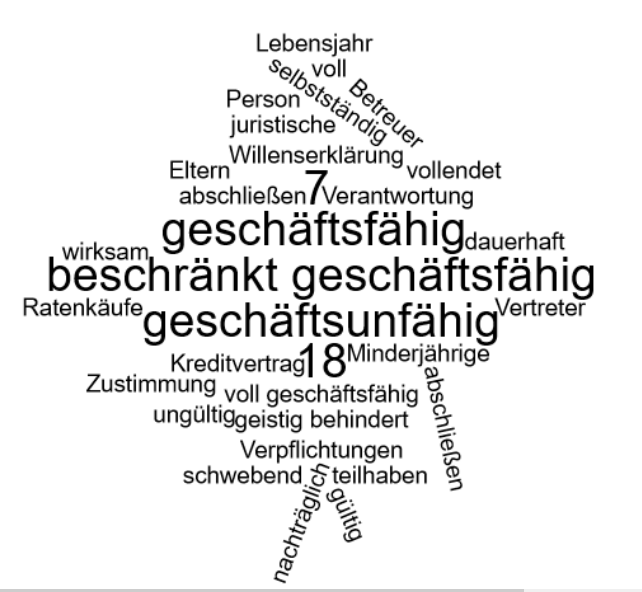 Welche Stunden der Geschäftsfähigkeit unterscheidet man?
_____________________________________
_____________________________________
_____________________________________
_____________________________________



Ordnen Sie mindestens drei Personengruppen den Stufen der Geschäftsfähigkeit zu.
___________________________________________________________________________
___________________________________________________________________________
___________________________________________________________________________
___________________________________________________________________________
Welche Rechtsgeschäfte dürfen Kinder und Jugendliche zwischen dem 7. und 18. Lebensjahr nicht abschließen?
___________________________________________________________________________
___________________________________________________________________________
___________________________________________________________________________
___________________________________________________________________________
Was bedeutet der Begriff „schwebend wirksam“?
 ___________________________________________________________________________
___________________________________________________________________________
___________________________________________________________________________
Welcher Stufe der Geschäftsfähigkeit kann man „juristische Personen“ in der Regel zuordnen?
___________________________________________________________________________
___________________________________________________________________________
